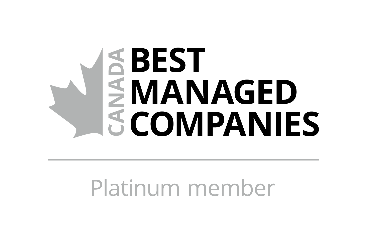 Industrial Electrician www.oxfordfrozenfoods.comIndustrial Electrician, Oxford Frozen Foods, Oxford, NSOXFORD FROZEN FOODS LIMITED, a member of the Oxford Food Group, is a vertically integrated wild blueberry farming/processing company and a major producer of frozen carrot products and battered vegetables. Oxford Frozen Foods Limited is a family owned business with an international reputation for quality in the frozen foods industry. We offer competitive wages and a comprehensive benefit package. Responsibilities:Required to troubleshoot, maintain and repair all automated equipmentMake recommendations on changes to equipment, method or productAbility to perform moderate mechanical repairs and assist other trades as needed.Perform preventative maintenance on all automated and electrical systemsAbility to work from blueprints, sketches and verbal instructions.Ability to perform new electrical installations up to 600V.Working knowledge of pneumatics and hydraulicsHave thorough knowledge of instrumentation, PLC’s, HMIs, and related programmingQualifications:Relevant Post-secondary trades training or diploma.Red Seal would be considered an asset.Experience in an industrial environment would be considered an asset.Qualities and Abilities:Ability to work independently and as a part of a team.Must be able to work various rotating shifts Ability to follow established policies and procedures. Strong organizational skills with the ability to multi task.Sense of urgency.Please forward your resume with a covering letter demonstrating how your skills and experience meet the above qualifications. Resumes should be e-mailed referencing “Industrial Electrician” to: resumes@oxfordfrozenfoods.comDeadline: February 11, 2020 @ 5:00pm